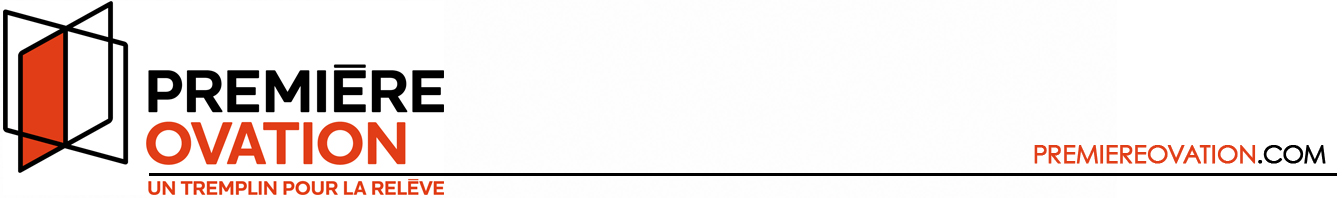 Première Ovation – ThéâtreFonds de formation et de mentoratFormulaire de demande d’aide financièreVotre demande sera étudiée par le comité directeur de Première Ovation Théâtre. Une réponse vous sera donnée deux mois après la date de dépôt de votre demande.L’aide financière accordée sera versée sur présentation de factures et des documents demandés (lettre du mentor et rapport d’activité).Renseignements générauxTitre du projet :      Titre du projet :      Date de début du projet :      Date de fin du projet :     Nom et prénom :     Nom et prénom :     Nom du collectif porteur du projet :       Nom du collectif porteur du projet :       Date de naissance :     Date de naissance :     Adresse :      Adresse :      Ville :      Code postal :      Province :      Téléphone :      Courriel :      Courriel :      Présentation du professionnel engagé comme mentor (200 mots maximum)Présentation de l’artiste ou du collectif  (200 mots maximum)En quoi ce mentorat améliorera votre pratique en tant qu’artiste de la relève ou en tant que collectif d’artistes? (300 mots maximum)Documents à joindre pour le dépôt de votre demande  Formulaire dûment rempli   Budget détaillé du projet   C.V. de chacun des artistes bénéficiaires (3 pages maximum chacun)   C.V. du mentor ou du formateur (s’il y a lieu)* IMPORTANT : Les dossiers incomplets ne seront pas retenus pour analyseSignatureSignature du demandeurDate :      